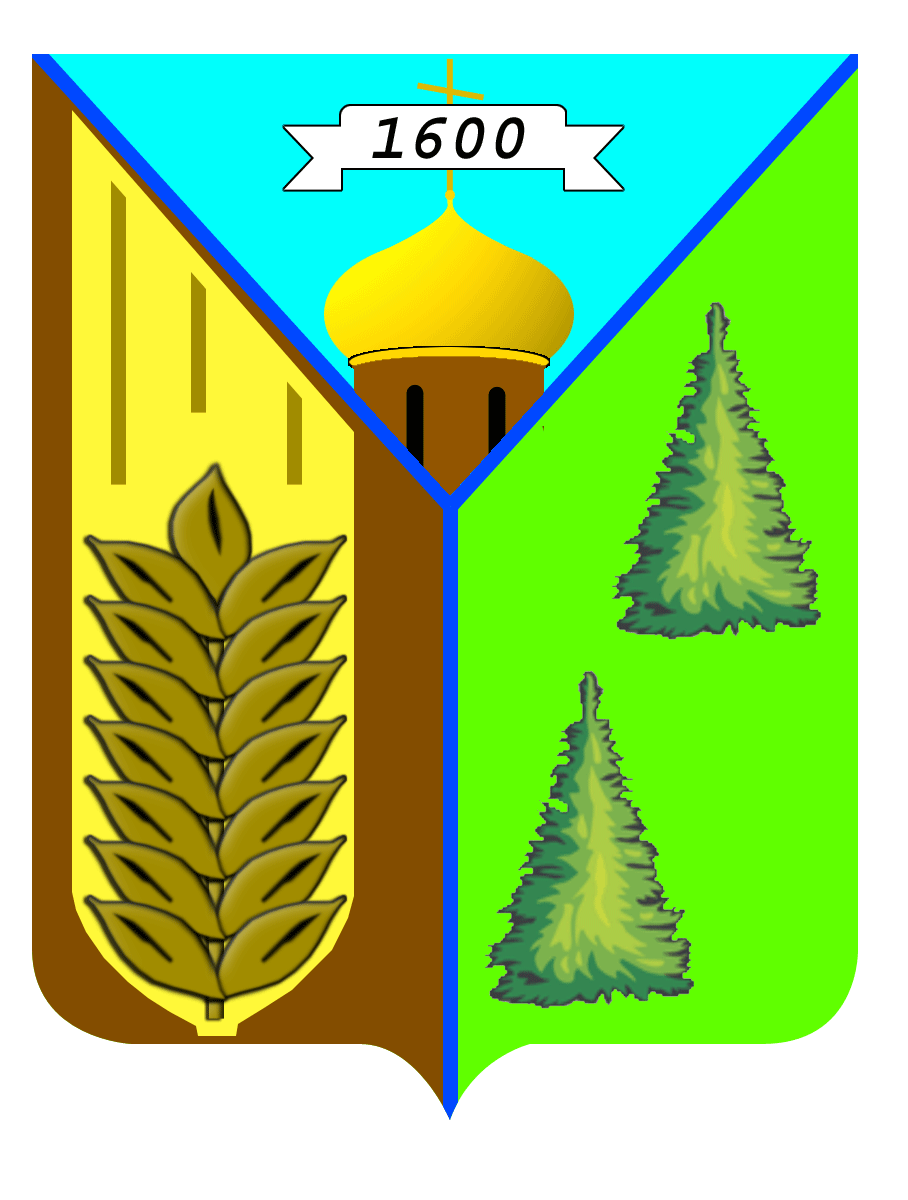 Первомайский районИтоги за январь-декабрь 2022 года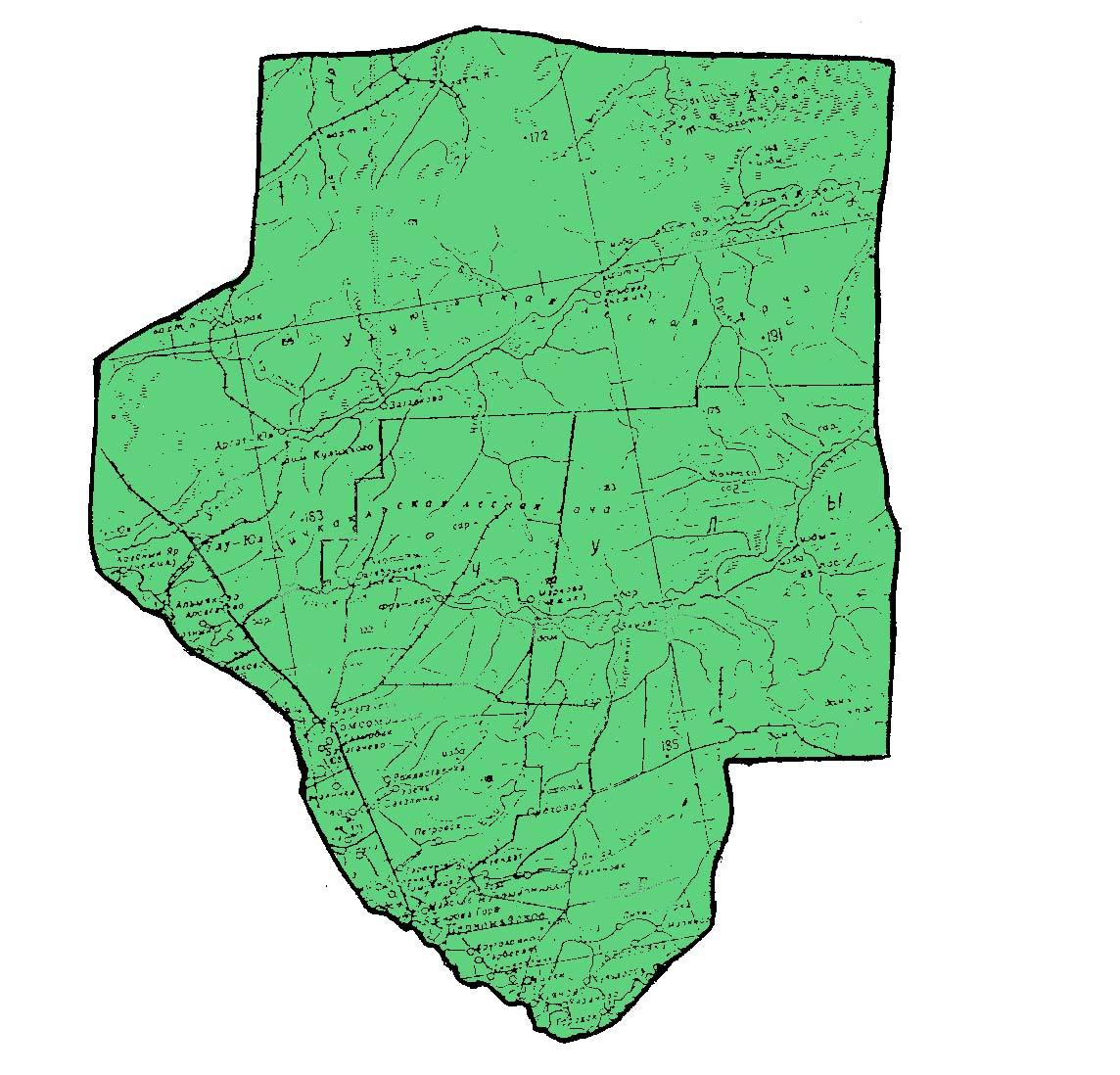 с. Первомайское, 2022 г.Историческая справка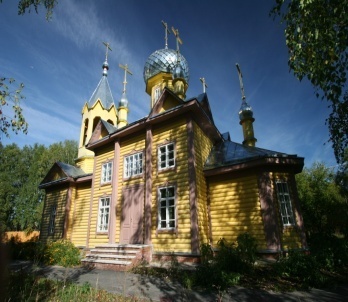 Первые поселения на территории Первомайского района возникли в X-XIII вв. и являлись северными перифериями проживания енисейских киргизов. Позднее, на основе смешивания тобольских и барабинских татар с енисейцами, телеутами и самоедами произошло образование местного населения, наиболее часто определяемое в исторических документах как «чулымское население» или чулымцы. У туземных жителей Чулыма в первой половине XVII века не было развитого скотоводческого хозяйства, как это имело место у киргизов, монголов Алтын-хана и калмыков. Основным видом хозяйственной деятельности у них оставалась охота, дававшая необходимые продукты питания и пушнину для уплаты ясака. Лошадей они получали в обмен на пушнину от кочевников южных степей.Село Первомайское (бывшее название Пышкино-Троицкое) – одно из старейших поселений на территории Томской области. Задолго до прихода в эти края русского населения существовали юрты Пышкины. Когда томские воеводы начали административное межевание Среднего и Нижнего Чулыма, то на основе Пышкинских юрт образовали Большую Каргачину – Возникновение русского поселения на месте Пышкиных юрт связано с предписанием митрополита Тобольского и Сибирского Антония архимандриту Томского Алексеевского монастыря Порфирию «подобрать на Чулыме удобные места и поставить острожки, а в них православные церкви». Так, в 1726 г. было положено начало русско-чулымскому поселению, которое после сооружения церкви «во имя Живоначальныя Троицы» из юрт Пышкиных превратилось в село Пышкино-Троицу.Датой образования района считается июнь 1939 года, когда указом Президиума Верховного Совета РСФСР был образован Пышкино - Троицкий район с центром в селе Пышкино-Троицкое. Следует отметить, что 8 февраля 1963 года Пышкино - Троицкий район был присоединён к Асиновскому району, однако 7 января 1965 года территория бывшего Пышкино - Троицкого района вошла в состав вновь созданного Первомайского района с центром в с. Первомайском.Первомайский район расположен в юго-восточной части Томской области, в пределах Западно–Сибирской равнины на правобережье р. Чулым. С востока район граничит с Тегульдетским, с юга с Асиновским и Зырянским, запада с Асиновским и Молчановским, с севера Верхнекетским районами. Административный центр Первомайского района находится в с. Первомайское. Площадь территории Первомайского района составляет 15, 6 тыс. кв. км. По этому показателю район занимает 7-е место среди районов Томской области, имея долю в 4,9 % областной территории. В состав Первомайского района входит 6 поселений, которые включают 44 населенных пункта, на территории района на 01.01.2023 проживает 16732 человек.БЮДЖЕТ ПЕРВОМАЙСКОГО РАЙОНАПри плановом объеме доходов консолидированного бюджета Первомайского района за 12 месяцев 2022 года –1408874,1 тыс. руб. исполнение составило – 1399167,7 тыс. руб.Структура налоговых, неналоговых доходов консолидированного бюджета МО «Первомайский район»Тыс.руб.Темп роста исполнения консолидированного бюджета МО «Первомайский район» по налоговым и неналоговым доходам за 12 месяцев 2022 года, в сопоставимых условиях, к уровню 2021 года составил – 114,7 %. План за 2022 год выполнен на 101,7 %.Наиболее значимым налогом для района является налог на доходы физических лиц, сумма НДФЛ, поступившая за 12 месяцев 2022 года составляет 120306,5 тыс. руб., темп роста в сопоставимых условиях составляет 109,8 %. За 12 месяцев  2022 года исполнение расходной части бюджета составило 1399167,7 тыс. руб. или 99,3 % к плану. Просроченная кредиторская задолженность бюджетных учреждений на 01.01.23. отсутствует.ПРОИЗВОДСТВЕННАЯ СФЕРА МУНИЦИПАЛЬНОГО ОБРАЗОВАНИЯКоличество организаций и развитие форм собственностиРаспределение организаций по организационно-правовым формам
на 1 января 2023 года (по данным государственной регистрации)Общий объем отгруженной продукции за январь – декабрь 2022 года всеми предприятиями и организациями производственной сферы района составил 4141549,4 тыс. рублей, темп роста к соответствующими периоду прошлого года составил 17,2%. Объем отгруженной продукции малым бизнесом составил 3535164,19 тыс. рублей.Отгрузка товаров за январь – декабрь 2022 года (тыс.р.)ЛЕСОЗАГОТОВИТЕЛЬНАЯ ПРОМЫШЛЕННОСТЬОснову экономики района представляет лесная и деревообрабатывающая промышленность. Основные лесозаготовительные предприятия на территории района –  ООО «Чичкаюльский ЛПХ», ООО «Чулымлес».Предприятиями лесопромышленного комплекса за 12 месяцев 2022 года заготовлено 1302,0209 тыс. м3,  или  89,6 % (2021 год заготовлено 1453,123 тыс. М3).Среднесписочная численность и заработная плата работников крупных предприятий лесопромышленного комплекса района за 4 квартал 2022 года.Зарегистрировано 1 крупное предприятие, 37 предприятия малого бизнеса. Численность работающих: на крупном предприятие – 271 человек; на малых около 293 человека. Средняя заработная плата: на крупных п/п – 52791 руб.; на малых – 10000,00 руб. Сельское хозяйствоСельское хозяйство является одной из отраслей специализации района, а для целого ряда населенных пунктов Куяновского, Первомайского и Сергеевского поселений – одним из основных  видов производственной деятельности и источником работы для населения. Сельскохозяйственная продукция в районе производится в коллективных сельскохозяйственных   предприятиях, а также в фермерских и личных подсобных хозяйствах населения, при этом ее большая часть приходится на хозяйства населения.	Производственная сфера сельского хозяйства района основывается на работе 6 предприятий. Сельскохозяйственные предприятия района: ООО КХ «Куендат», ООО «Агро»,  ООО «Березовская ферма», ООО «Березовская ферма-ЛК», ООО «АПК Первомайский», ООО «АПК Первомайский-ЛК» Основная их специализация – молочное и мясное животноводство, производство зерна.Показатели животноводства  сельхозпредприятий Первомайского района На 01.01. 2023г.РастениеводствоПосевная площадь под урожай 2022 года  в разрезе категорий хозяйств характеризуется следующими данными:гектаровПредприятиями сельского хозяйств за 4 квартал 2022 год получена выручка от реализации продукции в сумме  836 млн. рублей.Среднесписочная численность и заработная плата  работниковпредприятий сельского хозяйства  района на 01.01.2023г.Средняя заработная плата работников сельского хозяйства на 01.01.2023 года составила   33713 рублей, что на 10 % больше аналогичного периода прошлого года. Численность занятых  работников 417  человек (аналогичный период прошлого года численность составляла  494 человек).             В личных подсобных хозяйствах населения производятся почти все виды сельскохозяйственной продукции. Производство картофеля и овощей, практически полностью сосредоточено в хозяйствах населения.   Значимость личных подсобных хозяйств заключается в том, что в условиях отсутствия крупных товаропроизводителей сельскохозяйственной продукции в Первомайском районе, позволяет обеспечивать самозанятость населения, поддержание уровня потребления  продуктов питания, дополнительный источник доходов для населения.  Количество личных подсобных хозяйств  на 01.01.2022 год составило 7111. В личных хозяйствах населения поголовье КРС составляет 1622 головы, в т.ч. 726 коров. Удельный вес коров в хозяйствах населения составляет 44,7 % от общего поголовья КРС.            Оснащенность личных подсобных хозяйств сельскохозяйственной техникой, навесным оборудованием и инвентарем представлена в таблице:Население района принимает активное участие в конкурсах по поддержке малого предпринимательства «Успешный старт», а так же  в программе  «Содействие самозанятости населения».Одним из приоритетных направлений поддержки и стимулирования развития личных подсобных хозяйств является выделение льготных кредитов. На территории района кредитование ЛПХ производят, СХПК «Колос».  В рамках национального проекта «Развитие АПК» по направлению «Стимулирование развития малых форм хозяйствования  в АПК» выплачено кредитов за 2022 года на сумму 20743,0 тыс.руб количество заемщиков  составило 106 человека, на заемные средства были приобретены сельскохозяйственная техника, крупнорогатый скот, в том числе и коровы, свиньи, овцы, куры и сельскохозяйственные корма.Информация по кредитованию ЛПХ Первомайского района на 01.01.2023 года.Для владельцев личного подворья предусмотрены меры поддержки:         Субсидия услуги по искусственному осеменению коровы в ЛПХ .За   2022 года выплачено 643,7 тыс.руб. Владельцами ЛПХ, имеющим трех и более коров, субсидируется приобретение оборудования для механизации процесса доения, охлаждения и пастеризации молока, технологического оборудования для переработки молока и мяса – 40% стоимости; приобретение оборудования для механизации трудоемких процессов в мясном и молочном скотоводстве, кормозаготовительной техники – 30% стоимости.Субсидия на приобретение сельскохозяйственной техники, грузовых и специальных автомобилей, машин и оборудования составляет 40% стоимости.За    2022 года выплачено 1223,8 тыс.рубПриобретение предприятиями малых форм хозяйствования оборудования для переработки молока, мяса, забоя скота субсидируется до 50% от стоимости.Владельцам трех и более коров субсидируются затраты на заготовку сена в размере 3000 рублей на каждую корову.За     2022 года выплачено 2024,0 тыс.рубПоголовье скота и птицы в личных подсобных хозяйствах населенияпо сельским поселениям Первомайского района на 01.01.2023 годНаибольшее количество поголовья скота находится вПервомайском, Сергеевском, Куяновском сельских поселенияхСтроительство Ввод в действие жилых домовЗа январь - сентябрь 2022 года по району введено в действие 30 квартир..КОММУНАЛЬНОЕ ХОЗЯЙСТВОНа 1 января 2023 года на территории Первомайского района насчитывается 2108 многоквартирных домов, их площадь составляет 308,2 тыс. кв. м., в том числе 59,4 тыс.м. кв. (19,3%) – площадь многоэтажных домов, 248,8 тыс. м кв. (80,7%) – площадь одноэтажных многоквартирных домов. Общая площадь жилищного фонда Первомайского района составляет 461,4 тыс. м. кв., в том числе 12,674 тыс. м кв. – муниципальный жилищный фонд. Способы управления многоквартирных домов Первомайского района по состоянию на 01.07.2022 года: непосредственное управление собственниками помещений 19,7%; без управления 25%; управление управляющей организацией 55%. Сфера деятельности предприятий ЖКХ на территории Первомайского района представлена следующими видами оказываемых услуг: водоснабжение, водоотведение, отопление, утилизация и вывоз ТБО. Основными потребителями услуг водоснабжения и водоотведения является население, доля потребления составляет 85,4%  и 85,9% от общего объема. Тогда как центральное отопление – 60% от общего объема потребляет население, а   бюджетная сфера только 35%.Результаты деятельности предприятий ЖКХ за 4 квартал 2022г.тыс.руб.Дебиторская задолженность жилищно-коммунального хозяйстватыс.руб.Кредиторская задолженность жилищно-коммунального хозяйстватыс.руб.Объемы платежей населения за жилье и коммунальные услуги и их уровеньтыс.руб.Рынок платных услуг населению            За  январь – декабрь 2022 года в  Первомайском   районе  крупными и средними организациями оказано платных услуг населению на сумму  95928.8 тыс.  рублей, что  по сравнению с соответствующим периодом 2021 года на 3.0% больше (в  действующих ценах).             В декабре 2022 года в структуре платных услуг населению преобладали коммунальные и образовательные услуги. На их долю в целом приходилось 92.9% в общем объеме платных услуг населению.Объем платных услуг населению по видам услуг1)  Данные не публикуются в целях обеспечения конфиденциальности первичных статистических данных, полученных от организаций, в соответствии с Федеральным законом от 29.11.07г № 282-ФЗ (ст.4, п.5; ст.9, п.1). Безработица (по данным Департамента труда и занятости населения Томской области)К концу декабря 2022 года в органах государственной службы занятости состояло на учёте 157 человек не занятых трудовой деятельностью. Из них 148 человек имели статус безработного. Уровень регистрируемой безработицы составил    1.5 % от экономически активного населения. Динамика числа незанятых граждан, состоящих на учёте в службах занятостина конец месяцаЗабастовки. В декабре 2022 года случаев забастовок не зарегистрировано.Социальная помощьДля района характерна широкая степень охвата населения района мерами социальной поддержки. Осуществляется предоставление мер социальной поддержки гражданам пожилого возраста и инвалидам, семьям, имеющим детей, безнадзорным детям, ветеранам труда, труженикам тыла, гражданам, находящимся в трудной жизненной ситуации, малоимущим гражданам и другим категориям населения.За 4 квартал 2022 года выплаты, осуществляемые Центром социальной поддержки населения, составили  325100,0 тыс. руб.ПенсияПо данные управления Пенсионного фонда России в Первомайском районе за 4 квартал 2022 года количество пенсионеров составило 5341 человек, средний размер пенсии увеличился на 17,4 % и составил 17279,89 рублей.Заработная платаСредняя номинальная заработная плата, начисленная за январь-декабрь 2022 года в крупных и средних предприятиях и организациях, составила 41137,8 рублей и в сравнении с январем-декабрь 2021 года увеличилась на 14,8%.Данные о фактически сложившихся размерах среднемесячной заработной платы по крупным и средним предприятиям и организациям в разрезе отраслей приведены в таблице:Сведения о численности, заработной плате по крупным и средним предприятиям и организациям в разрезе отраслей за январь - декабрь 2022 г. (по данным статистики)Наиболее высокая среднемесячная заработная плата за январь–декабрь 2022 года сложилась в сельском и лесном хозяйстве, деятельность финансовая и страховая, государственном управлении обеспечении военной   безопасности, здравоохранении. Среднесписочная численность работников (всего) по крупным и средним предприятиям и организациям за январь - декабрь 2022 года составила 2588 человек (за январь – декабрь 2021 года численность составляла 2648 человек или 97,8 %).Малое предпринимательствоКоличество индивидуальных предпринимателей без образования юридического   лица, включенных в Статрегистр  на 1 января 2023 года составляет 315 человек. Распределение индивидуальных предпринимателей по видам экономической 
деятельности  на 1января 2023 года (по данным государственной регистрации) Характеристика демографии организаций и предприятий в разрезе 
муниципальных образованийДемографиЧЕСКАЯ СИТУАЦИя Демографическая ситуация в январе-декабре 2022 года в Первомайском   районе характеризовалась продолжающимся процессом естественной убыли населения, обусловленным превышением числа умерших над числом родившихся, о чем свидетельствуют следующие данные1):1) Здесь и далее в разделе показатели помесячной регистрации приведены в пересчете на год. 2) На 1000 родившихся живыми.3) Сведения выгружены из Единого государственного реестра записей актов гражданского состояния (ЕГР ЗАГС). Данные за текущий год могут быть скорректированы.В январе-декабре 2022 года в сравнении с аналогичным периодом 2021 года рождаемость увеличилась на 3.5%. Общий коэффициент рождаемости в Первомайском районе в январе-декабре 2022 года составил 11.1 на 1000 человек населения.В январе-декабре 2022 года в сравнении с аналогичным периодом 2021 года смертность сократилась на 15.5%. Общий коэффициент смертности (число умерших на 1000 человек населения) в районе составил 17.6. Естественная убыль населения снизилась на 35.8% и составила 104 человека. В январе-декабре 2022 года число заключенных браков увеличилось по сравнению с соответствующим периодом прошлого года  на 19.8% (23 брака), число разводов также  увеличилось  на 30.9% (17 разводов).Миграционные потоки  складывались следующим образом: человекВ январе-декабре 2022 года наблюдается миграционная убыль, которая составила 121 человека. Число прибывших по отношению к январю-декабрю 2021 года на 15.1% меньше (58 человек), число выбывших по отношению к январю-декабрю 2021 года на 2 человека  больше и составляет (100.5%).КУЛЬТУРАНа 1 января 2023 в районе функционируют 5 учреждений культуры со статусом юридического лица, в том числе:
• МКУ «Отдел культуры Администрации Первомайского района» - осуществляет координацию и контроль деятельности находящихся в его ведении культурно-досуговых учреждений, библиотек, музея и образовательных учреждений;
• муниципальное автономное учреждение культуры «Централизованная клубная система Первомайского района», имеющее в своем составе 15 филиалов с 6 структурными подразделениями;
• муниципальное автономное учреждение «Централизованная библиотечная система Первомайского района», в составе которого 20 библиотек (из 20 библиотек МАУ «ЦБС Первомайского района» 6 имеют статус модельных); 
• муниципальное автономное учреждение «Первомайский районный краеведческий музей» с филиалом «Первомайская районная галерея искусств им. Николая Васильевича Витрука» (присвоено в ноябре 2017г.), а также выставочный зал «Сибирская изба» и комната - музей С. Есенина; 
• образовательную деятельность осуществляют муниципальное автономное образовательное учреждение дополнительного образования «Первомайская детская школа искусств» и обособленное подразделение в п.Комсомольск. 
ОБРАЗОВАНИЕСистема образования состоит из 22 общеобразовательных учреждений, которые включают в себя: 6 детских дошкольных учреждений, 8 дошкольных групп с сокращенным днем пребывания, 29 групп кратковременного пребывания, 14 общеобразовательных школ и три филиала, 2 учреждения дополнительного образования, Первомайский филиал ОГБПОУ «Томский аграрный колледж» (который приобрел это звание в 2016 году). Пять детских садов являются муниципальными учреждениями и один детский сад автономный.
              Успешно выполнен Указ Президента РФ по обеспечению доступного дошкольного образования для детей от 3 до 7 лет. Очередности в данной возрастной категории нет. Сады района принимают и детей младшего возраста- с полутора лет. Для выполнения этой задачи на протяжении пяти последних лет в муниципальных образовательных учреждениях созданы дополнительные места для дошкольников. В 2011 году был открыт детский сад «Родничок» в с.Первомайском на 90 мест, дошкольная группа в Беляйской ООШ на 25 мест, в 2012 году- дошкольная группа в Сергеевской ООШ на 25 мест, созданы 30 дополнительных мест в саду «Сказка», 2013 год- открыта дошкольная группа на 20 мест на базе Ежинской ООШ, создано 30 дополнительных мест после капитального ремонта в детском саду «Березка». 2015 год- открыта дошкольная группа на 35 мест в Ореховской СОШ, создано 25 мест в Куяновской СОШ; завершено строительство нового детского сада «Светлячок» на 145 мест в райцентре. За последние пять лет создано 450 дополнительных мест в детских садах и дошкольных группах с сокращенным днем пребывания на базе общеобразовательных учреждений.
                ЗДРАВООХРАНЕНИЕЗдравоохранение на территории Первомайского района представлено ОГБУЗ «Первомайская районная больница» многопрофильное учреждение, имеющее в смену 725 посещений в поликлинике, круглосуточный стационар на 127 коек. Дневной стационар при поликлинике на  42 койки.       В структуре лечебно- диагностического отделения специализированные кабинеты врачей: хирурга, невролога, стоматолога. Гинекологическая помощь оказывается в женской консультации.В Первомайской районной больнице 7 отделений:- Терапевтическое - 40 круглосуточных коек;- Хирургическое - 40 круглосуточных коек;- Гинекологическое - 11круглосуточных койки;- Акушерское - 9 круглосуточных коек;- Педиатрия - 16 круглосуточных коек;- Инфекционное - 10 круглосуточных коек;- Реанимационное – 1 койка.       На территории Первомайского района также расположены и работают 21 фельдшерско-акушерских пунктов, 3 врачебных амбулаторий, 8 отделений общей врачебной практики.   Квалифицированную медицинскую помощь оказывает 42 врача, из них 14 имеют высшую категорию, 3 первую. Средний медицинский персонал составляет 160 человек, из них 32 имеют высшую категорию, 8 первую. Младший медицинский персонал – 37 человек.Наименование показателяПлан 2022 годаИсполнено за 4 квартал 2022 год% исполненияУдельный вес, %Налоговые, неналоговые доходы185302,9187212,3101100Налог на доходы физических лиц120427,7120306,599,964,3Единый налог на вмененный доход11,311,4100,60,01УСН17175,117173,1100,09,2Единый сельскохозяйственный налог151,3151,3100,00,08Акцизы14688,016693,5113,78,9Патентная система налогообложения2667,02667,0100,01,4Налог на имущество физических лиц2872,32882,0100,31,5Земельный налог2419,12425,3100,31,3Налог на добычу полезных ископаемых0000Государственная пошлина2364,02363,7100,01,3Задолженность и перерасчеты по отмененным налогам0000Доходы от использования имущества, находящегося в государственной и муниципальной собственности11801,1011810,0100,16,3Плата за негативное воздействие на окружающую среду301,5301,5100,00,2Компенсация затрат бюджетов муниципальных районов824,7824,8100,00,4Доходы от продажи материальных и нематериальных активов4862,24862,3100,02,6Штрафы, санкции, возмещение ущерба1093,31093,5100,00,6Прочие неналоговые доходы3644,33644,4100,01,9Исполнение доходов и расходов местного бюджета:Исполнение доходов и расходов местного бюджета:Исполнение доходов и расходов местного бюджета:Исполнение доходов и расходов местного бюджета:Исполнение доходов и расходов местного бюджета:Исполнение доходов и расходов местного бюджета:План 2022 года(тыс. руб.)Исполнено на 01.01.2023 годИсполнено на 01.01.2023 годИсполнено на 01.01.2023 годПлан 2022 года(тыс. руб.)тыс. руб.тыс. руб.% Доходы1408874,11399167,71399167,799,3в т.ч. налоговые и неналоговые 185302,9187212,3187212,3101Расходы1422174,01405367,71405367,798,8Результат (дефицит, профицит)-13299,9-6200,0-6200,020222021в % к соответствующему периоду прошлого годаВсего16917497.1из них: юридические лица, являющиеся коммерческими корпоративными организациями8989100.0в том числе:   хозяйственные общества и товарищества8181100.0в том числе:    акционерные общества33100.0юридические лица, являющиеся некоммерческими корпоративными организациями111478.6   в том числе:   потребительские кооперативы66100.0юридические лица, являющиеся коммерческими унитарными организациями2366.7   в том числе:   унитарные предприятия2366.7юридические лица, являющиеся некоммерческими унитарными организациями5656100.0   в том числе:   фонды11100.0  учреждения4646100.0организационно-правовые формы организаций, созданных без прав юридического лица 111291.7Отрасли хозяйстваОбъем отгруженной продукции за январь-декабрь 2022 год(тыс. руб.)Объем отгруженной продукции за январь-декабрь 2021 год(тыс. руб.)Темп роста, %Удельный вес, % в общем объеме производстваПроизведено всего:4141549,43 535 164,19117,2100Крупные предприятия по данным статистики2137798,42091811,4102,251,6Сельское хозяйство, охота и лесное хозяйство******100,4***Обрабатывающие производства******93,9***Деятельность гостиниц и предприятий общественного питания3266,82577,5126,70,08Транспортировка и хранение******130,1***Образование9656,46744,6143,20,2Здравоохранение и предоставление социальных услуг******107,5***Деятельность в области культуры, спорта, организации досуга и развлечений******111,2***Малые предприятия:2003751,001443352,7948,4в том числе:Заготовка и переработка древесины1793503,61 249 545,0143,543,2Объем оказанных жилищно-коммунальных услуг194378,20128076,79151,84,6Объем с/хозяйственной продукции, реализованной на ярмарках выходного дня15869,213513,4117,40,3Объем выполненных работ услуг прочими предприятиями52217,652217,61000,3Наименование предприятияТрелевкаТрелевкаТрелевкаТрелевкаВывозка древесиныВывозка древесиныВывозка древесиныВывозка древесиныПроизводство пиломатериаловПроизводство пиломатериаловПроизводство пиломатериаловПроизводство пиломатериаловНаименование предприятияДревесиныДревесиныДревесиныДревесиныВывозка древесиныВывозка древесиныВывозка древесиныВывозка древесиныПроизводство пиломатериаловПроизводство пиломатериаловПроизводство пиломатериаловПроизводство пиломатериаловНаименование предприятия12 месяцев 202212 месяцев 2021Темп роста,%12 месяцев 202212 месяцев 202212 месяцев 2021Темп роста,%12 месяцев 202212 месяцев 202212 месяцев 2021Темп роста,%ИТОГО по району1302,02091453,12389,6357,26357,26996,47835,954,654,653,842101,4Наименование предприятияСредняя численность на 4 квартал 2022 г.Средняя заработная плата за 4 квартал 2022 г (рублей)ФОТ (тыс. рублей)Итого(без учета малых)27152791171675ПоказателиВсего по районуВсего по районуВсего по районуВсего по районуПоказатели4-кв.2021г.4-кв 2022 г.Темп роста, %Наличие КРС мясн.пород87200Наличие коров мясн.пород38100Получено телят от коров мясн.пород63400Производ мяса мясн.пор,ц405800Среднесуточный привес,гр.61000Наличие свиней112121087397Основных свиноматок714717100,4Получено поросят2293224788125,4Производ мяса св.ц2313126927116,4Среднесут. привес64763798,4Наличие КРС молочн. пород17691869105,6Наличие коров молочн. пород690700101,4Валовый надой, (ц)4793552296109,1Надой на 1 ф/корову (кг.)69477546108,6Продано молока в ФВ., ц4346248365111,2Получено телят от коров молочн. пород783842107,5Производ мясамолочн. пород (ц)22602398106,1Среднесуточный привес (гр.) 868900103,7Наличие лошадей      3850131,6Хозяйства всех категорийв том числев том числев том числеСправочно 2021 хозяйства всех категорийХозяйства всех категорийСельхоз-организацииКрестьянские фермерские хозяйстваХозяйства населенияСправочно 2021 хозяйства всех категорийХозяйства всех категорийСельхоз-организацииКрестьянские фермерские хозяйстваХозяйства населенияСправочно 2021 хозяйства всех категорийПосевная площадь-всего (озимые и яровые под урожай текущего года)23735,517724,85554,745621889,7Озимые зерновые-всего43043000627В том числе:Озимая пшеница43043000627Озимая рожь0Яровые зерновые и зернобобовые культуры- всего117871032413631009339в том числе:Зернобобовые12751275001692Пшеница38973291566401835Овес30212516475603298Ячмень3564324232202574Картофель320,97,73,2310320,9Овощи ( открытый грунт)54,31,17,24654,3Кормовые –всего9510,554844206,509833,5в том числе:кукуруза на корм4574270655однолетние травы986986001073беспокровные многолетние травы00000укосная площадь многолетних трав посева прошлых лет6932,529363996,507914,9Наименование организацииСредняя з/платаНа 01.01. 2022 год)Средняя з/платаНа 01.01. 2023 год)Темп роста, %Численность (чел)01.01.2022 г.Численность (чел) на 01.01.2023 г.Темп роста, %ВСЕГО, в том числе304123371311049441784Наличие техники в личных подсобных хозяйствах:Наличие техники в личных подсобных хозяйствах:трактора (ед)511автомобили (ед)81сенокосилки (ед)287Грабли (ед)226Плуги (ед)217Картофелекопалки (ед)221рулонники (ед)33Кол-во заемщиков, чел.Сумма кредитов, тыс.руб. 4 кв. 2022 г. 4 кв. 2022 г.СХПК «Колос»10620743,0ВСЕГО10620743,0КРСКРСКРСКОРОВЫКОРОВЫКОРОВЫСВИНЬИСВИНЬИСВИНЬИСВИНОМАТКИ СВИНОМАТКИ СВИНОМАТКИ ОВЦЫ, КОЗЫОВЦЫ, КОЗЫОВЦЫ, КОЗЫКОЛИЧЕСТВО ЛПХКОЛИЧЕСТВО ЛПХКОЛИЧЕСТВО ЛПХНа 01.01. 2022На 01.01.2023Темп роста в %На 01.01.2022На 01.01.2023Темп роста в %На 01.01.2022На 01.01. 2023Темп роста в %На 01.01.2022На 01.01.2023Темп роста в %На 01.01.2022На 01.01. 2023Темп роста в %На 01.01.2022На 01.01.2023Темп роста в %Первомайское75856975,125623491,445828963,150499838537998,436483648100Сергеевское40735988,221317582,1123129104,921838,1238239100,4819819100Куяновское30327289,816413884,114913288,6181161,122515870,2616616100Н-Мариинское15414191,5635384,181647900015114092,737937298,1Комсомольское11811093,2715780,3261142,3050392974,389088999,9Улу-Юльское17317198,8746993,2595796,688100101104102,991290899,6ПО РАЙОНУ1913162284,884172686,389668276,1978183,51139104992,17264725299,8Введено общей (полезной) площади,  м2Введено общей (полезной) площади,  м2В % к соответствующему периоду прошлого годаВ % к соответствующему периоду прошлого годаСправочно 
2021 % к 2020Справочно 
2021 % к 2020всегов т.ч. индивидуальное строительствовсегов т.ч. индивидуальное строительствовсегов т.ч. индивидуальное строительство2022январь--ххххфевраль830830ххххмарт29729788.488.4101.5101.5Январь-март11271127112.1112.1161.3161.3апрель609609ххххмай24245.25.2ххиюнь346346212.3212.3149.1149.1Январь-июнь21062106129.2129.2197.1197.1июль16716756.056.0в 3.1рв 3.1равгуст--хх90.7111.1сентябрь926926в 2.9рв 2.9р62.862.8Январь-сентябрь31993199108.0108.0143.1143.1октябрь33333352.752.7193.3193.3ноябрь42429.89.8139.1139.1декабрь--хх158.5158.5Январь-декабрь3574357483.183.1142.1149.3Наименование услугиДоходыРасходыФинансовый результатВодоснабжение*********Водоотведение*********Теплоснабжение155466,6217017,1-61550,5Жилищные услуги*********ТКО*********прочие*********ВСЕГО:194378,20264830,0-70451,8Дебиторская задолженностьДебиторская задолженностьДебиторская задолженностьДебиторская задолженностьДебиторская задолженностьДебиторская задолженностьДебиторская задолженностьДебиторская задолженностьДебиторская задолженностьВсегоВсегоВсегоВсегоВсегоВсегоВсегоВсегоВсегоИтогов том числе:в том числе:в том числе:в том числе:в том числе:в том числе:в том числе:в том числе:Итогов том числе:в том числе:в том числе:в том числе:в том числе:в том числе:в том числе:в том числе:Итогобюджето-финанси-руемых организаций за предостав-ленные ЖКУиз них органи-заций, финанси-руемых из федераль-ного бюджета населения по оплате ЖКУиз нее безна-дежнаяисполните-лей коммуналь-ных услугиз нее безна-дежнаяПрочих и промышленных потребителейиз нее безна-дежная74040,611987,0***48702,7-10453,0-2897,9-Кредиторская  задолженностьКредиторская  задолженностьКредиторская  задолженностьКредиторская  задолженностьКредиторская  задолженностьВсегоВсегоВсегоВсегоВсегоВсегов том числе по платежам в бюджетиз них в федеральный бюджетза поставку топливно-энергетических ресурсовиз гр.1 в том числе просроченнаяВсегов том числе по платежам в бюджетиз них в федеральный бюджетза поставку топливно-энергетических ресурсовиз гр.1 в том числе просроченнаяВсегов том числе по платежам в бюджетиз них в федеральный бюджетза поставку топливно-энергетических ресурсовиз гр.1 в том числе просроченная54991,1--31525,5-Итого по жилищно-коммунальным услугамИтого по жилищно-коммунальным услугамИтого по жилищно-коммунальным услугамв том числе по:в том числе по:в том числе по:в том числе по:в том числе по:в том числе по:в том числе по:в том числе по:в том числе по:Итого по жилищно-коммунальным услугамИтого по жилищно-коммунальным услугамИтого по жилищно-коммунальным услугамжилищным услугамжилищным услугамжилищным услугамжилищным услугамиз них:из них:из них:из них:из них:Итого по жилищно-коммунальным услугамИтого по жилищно-коммунальным услугамИтого по жилищно-коммунальным услугамжилищным услугамжилищным услугамжилищным услугамжилищным услугамплата за пользование жилым помещением (плата за наем)плата за пользование жилым помещением (плата за наем)плата за пользование жилым помещением (плата за наем)плата за пользование жилым помещением (плата за наем)плата за пользование жилым помещением (плата за наем)начислено (предъявлено)  жилищно-комму-нальных платежей населениюфактически оплаченофакти-ческий уровень платежей населе-ния, %начислено (предъявлено)  жилищно-комму-нальных платежей населениюфактически оплаченофактически оплаченофакти-ческий уровень платежей населения, %начислено (предъявлено)  жилищно-комму-нальных платежей населениюначислено (предъявлено)  жилищно-комму-нальных платежей населениюфактически оплаченофакти-ческий уровень платежей населе-ния, %факти-ческий уровень платежей населе-ния, %начислено (предъявлено)  жилищно-комму-нальных платежей населениюфактически оплаченофакти-ческий уровень платежей населе-ния, %начислено (предъявлено)  жилищно-комму-нальных платежей населениюфактически оплаченофактически оплаченофакти-ческий уровень платежей населения, %начислено (предъявлено)  жилищно-комму-нальных платежей населениюначислено (предъявлено)  жилищно-комму-нальных платежей населениюфактически оплаченофакти-ческий уровень платежей населе-ния, %факти-ческий уровень платежей населе-ния, %82921,773592,688,7***************************Декабрь 2022Декабрь 2022Декабрь 2022Декабрь 2022Январь-декабрь2022 в % к 
январю-декабрю2021Всего,тыс. руб.в % кв % кв % кЯнварь-декабрь2022 в % к 
январю-декабрю2021Всего,тыс. руб.ноябрю
2022декабрю
2021итогуЯнварь-декабрь2022 в % к 
январю-декабрю2021Платные услуги10062.2127.8117.0100.0103.0    в том числе:коммунальные…1)133.4119.585.2107.9учреждений  культуры…1)81.9143.91.4107.9медицинские…1)89.283.32.843.7ветеринарные…1)81.5106.32.5106.6системы образования776.7122.3101.57.7107.3услуги, предоставляемые гражданам пожилого возраста и инвалидам…1)в 4.5 р.-0.4-прочие платные услуги…1)6.1-0.01-Число незанятыхграждан, состоящихна учете в службе 
занятости, человекиз них имеют статус безработногоиз них имеют статус безработногоиз них имеют статус безработногоЧисло незанятыхграждан, состоящихна учете в службе 
занятости, человекчеловекв % кв % кЧисло незанятыхграждан, состоящихна учете в службе 
занятости, человекчеловекпредыдущему месяцусоответствующему месяцу предыдущего года2022Январь20417392.037.5Февраль21517299.439.2Март17715992.440.9Апрель197175110.147.0Май289247141.159.2Июнь294266107.765.4Июль302270101.571.2Август28425393.771.3Сентябрь19618071.179.6Октябрь19316591.777.1Ноябрь16514789.175.0Декабрь157148100.778.7Виды поддержкиСумма, тыс. руб.Выплаты, всего325100,0Ед. измерения4 квартал 2022 года4 квартал2021 годаТемп ростаКоличество пенсионеровчеловек5341538799,1Размер средней пенсииРуб.17279,8914719,14117,4Среднесписочная численность работников январь – декабре 2022Среднесписочная численность работниковянваре–декабре 2021Темп роста, %Среднемесячная заработная плата январь-декабре 2022, рублейСреднемесячная заработная плата, январь–декабре 2021, рублейТемп роста, %Всего2588264897,841137,835831,4114,8в том числе по видам экономической деятельности:Обрабатывающие производства373898,430357,820631,4147,1Сельское хозяйство, охота и лесное хозяйство73374598,453126,243095,6123,3Торговля оптовая и розничная, ремонт автотранспортных средств и мотоциклов485391,232516,428014,6116,1 Деятельность финансовая и страховая91274,947587,541985,9113,3Государственное управление и обеспечение военной безопасности; социальное обеспечение32633397,844576,640850,6109,1Образование77079796,632084,728833,0111,3Деятельность в области здравоохранения и социальных услуг******98,937607,534568,5108,8Деятельность в области культуры, спорта, организации досуга и развлечений******100,130790,429045,6106,020222021В % к числу предпринимателей на 1 января 2023в % к итогуВсего315310101.6100.0 из нихсельское, лесное хозяйство, охота, рыболовство и рыбоводство475290.414.9обрабатывающие производства323397.010.2водоснабжение; водоотведение, организация сбора и утилизации отходов, деятельность по ликвидации загрязнений44100.01.3строительство98112.52.9торговля оптовая и розничная; ремонт автотранспортых средств и мотоциклов9492102.229.8транспортировка и хранение6151119.619.4деятельность гостиниц и предприятий общественного питания66100.01.9деятельность в области информации и связи31в 3.0 р.1.0деятельность по операции с недвижимым имуществом32150.01.0деятельность профессиональная, научная и техническая101283.33.2деятельность административная и сопутствующие дополнительные услуги2450.00.6образование11100.00.3деятельность в области здравоохранения и социальных услуг 44100.01.3деятельность в области культуры, спорта, организации досуга и развлечений32150.01.0предоставление прочих видов услуг363894.711.4Количество 
зарегистрированных организацийКоличество 
зарегистрированных организацийКоличество 
официально 
ликвидированных
 организаций1)Количество 
официально 
ликвидированных
 организаций1)Прирост (+,-) зарегистрированных предприятий и организаций январь-декабрь 2022в % к январю-декабрю2021январь-декабрь 2022в % к январю-декабрю2021Прирост (+,-) зарегистрированных предприятий и организаций Первомайский5 100.0956.3 -4Человек3)Человек3)январь- декабрь  2022 к январю-декабрю 2021январь- декабрь  2022 к январю-декабрю 2021На 1000 человек населенияНа 1000 человек населенияянварь – декабрь 2022январь- декабрь  2021прирост (+), снижение (-)в %январь – декабрь 2022январь- декабрь 2021Родившихся1791736103.511.110.7Умерших283335-5284.517.620.7в том числе детей в возрасте до 1 года1-1х-2)-2)Естественная убыль-104-162хх-6.5-10.0Зарегистрировано:браков13911623119.88.77.1разводов725517130.94.53.4Январь-декабрь 2022Январь-декабрь 2022Январь-декабрь 2022Январь-декабрь 2021Январь-декабрь 2021Январь-декабрь 2021число 
прибывшихчисло
выбывшихмиграционный прирост (+), снижение
(-)число
прибывшихчисло 
выбывшихмиграционный прирост (+), снижение
(-)Первомайский район326447-121384445-61Основные экономические показатели Первомайского района за январь-декабрь 2022 годаОсновные экономические показатели Первомайского района за январь-декабрь 2022 годаОсновные экономические показатели Первомайского района за январь-декабрь 2022 годаОсновные экономические показатели Первомайского района за январь-декабрь 2022 годаянварь-декабрь 2022г.январь-декабрь 2021г.Темп роста к соответствующему периоду 2020 года,%Общая сумма доходов консолидированный бюджет, тыс. руб. 1399167,7915590,6152,8В том числе: налоговые и неналоговые187212,3180095,3103,9Расходы бюджета, тыс. руб.1405367,7900800,1156,0Объем отгруженных товаров собственного производства, выполненных работ, оказанных услуг собственными силами, всего, тыс. рублей /по полному кругу предприятий (тыс. рублей)4141549,43 535 164,19117,2Лесопромышленный комплекс Лесопромышленный комплекс Лесопромышленный комплекс Лесопромышленный комплекс Заготовлено древесины, тыс. м31302,02091453,12389,6Производство пиломатериала, тыс. м354,653,8101,4Численность работников предприятий лесопромышленного комплекса, чел.27150054,2Средняя заработная плата работников предприятий лесопромышленного комплекса (статистика), рублей53400,045314,66117,8    Сельское хозяйство (хозяйства района) Сельское хозяйство (хозяйства района) Сельское хозяйство (хозяйства района) Сельское хозяйство (хозяйства района) Численность работников предприятий сельского хозяйства, чел.41749484,0Средняя заработная плата работников предприятий сельского хозяйства, рублей33713,030412,0110Производство мяса, (ц)2398631837,9Производство мяса свинины, (ц)2692723131116,4Производство молока, ц5229647935109,1крупнорогатый скот3595421385,3в том числе: коровы1825189096,6Наличие свиней108731121297,0Наличие лошадей265200132,5Хозяйства населения Хозяйства населения Хозяйства населения Хозяйства населения Количество личных подсобных хозяйств, ед.7252726499,8Количество КРС1622191384,8в том числекоровы72684186,3свиньи68289676,1овцы, козы1049113992,1Техническая оснащенность тракторами, ед.511511100,0Количество заемщиков10621349,8Сумма кредитования (тыс. руб.)207433439260,3Объем сельскохозяйственной продукции, реализованной на ярмарках выходного дня в г. Томске (тыс. рублей) 12295,29486,4129,6Коммунальный комплекс Коммунальный комплекс Коммунальный комплекс Коммунальный комплекс Объем оказанных коммунальных услуг, тыс. руб.194378,2128076,79151,8Прочие  Прочие  Прочие  Прочие  Ввод в действие жилых домов, м2общей площади3574430083,1Рынок трудаРынок трудаРынок трудаРынок трудаУровень регистрируемой безработицы, в % к экономически активному населению 1,51,9уменьшилось в 0,4 рКоличество безработных человек   15721971,7Прожиточный минимум на душу населения 1446612523115,5Численность пенсионеров 5341538799,1Средний размер пенсии17279,8914719,14117,4Социальная помощь (выплаты) тыс.руб.325100,0297300109,4Заработная плата на 1 работающего в месяц (рублей) (по крупным) 41137,835831,4114,8Средняя численность работников по данным статистики, человек 2588264897,8Количество юридических лиц  16917497,1Количество предпринимателей  315310101,6Демографическая ситуация Демографическая ситуация Демографическая ситуация Демографическая ситуация Демографическая ситуация Демографическая ситуация Демографическая ситуация Демографическая ситуация Число родившихся179173103,5Число умерших28333584,5Естественный прирост (убыль) населения-104-162Миграция-121-61прибыло32638484,9убыло447445100,4